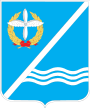 Совет Качинского муниципального округа города СевастополяРЕШЕНИЕ  №  04/22 20 декабря 2016                                                                                                    пгт. Кача«Об утверждении Положения  постоянной антитеррористической комиссии внутригородского муниципального образования города Севастополя  Качинский муниципальный округ ».Руководствуясь Федеральным законом от 06 октября 2003 года № 131-ФЗ «Об общих принципах организации местного самоуправления в Российской Федерации», Законом города Севастополя  от 30 декабря 2014 года № 102-ЗС «О местном самоуправлении в городе Севастополе», Уставом внутригородского муниципального образования, утвержденным решением Совета Качинского муниципального округа от 19.03.2015 № 13, ,  Совет Качинского муниципального округа города СевастополяРЕШИЛ:1.Утвердить Положение постоянной антитеррористической комиссии внутригородского муниципального образования города Севастополя  Качинский муниципальный округ  (Приложение).2.Обнародовать настоящее решение на информационном стенде для официальной информации Качинского муниципального округа, на официальном сайте Правительства города Севастополя и на официальном сайте внутригородского муниципального округа города Севастополя Качинский муниципальный округ. 3.Настоящее решение вступает в силу со дня его обнародования.4.Контроль за исполнением настоящего решения возложить на Главу внутригородского муниципального образования города Севастополя Качинский муниципальный округ Герасим Н.М.                                                                                   Приложениек решению Совета Качинского муниципального округа города Севастополя  «Об утверждении Положения  постоянной антитеррористической комиссии внутригородского муниципального образования города Севастополя  Качинский муниципальный округ »  от 20.12. 2016 года № 04/22ПОЛОЖЕНИЕ «Об утверждении Положения  постоянной антитеррористической комиссии внутригородского муниципального образования города Севастополя  Качинский муниципальный округ ».Общие положенияПоложение о постоянной комиссии по поддержке малого бизнеса,  бюджету, финансам, имущественным вопросам и экономическому развитию внутригородского муниципального образования города Севастополя  Качинский муниципальный округ (далее - Совет) определяет перечень, структуру, функции, порядок формирования и организации работы постоянной комиссии Совета (далее - постоянная комиссия). Постоянная комиссия Совета руководствуется в своей деятельности законодательством Российской Федерации и города Севастополя, Уставом внутригородского муниципального образования  города Севастополя – Качинского муниципального округа, Регламентом  работы Совета и другими муниципальными правовыми актами  Качинского муниципального округа города Севастополя, настоящим Положением.Постоянная комиссия является совещательным органом Совета. Выполняя возложенные на неё задачи, постоянная комиссия  во время заседания Совета и в период между его сессиями призваны способствовать эффективной деятельности Совета.1.4. Принимаемые на заседаниях постоянной комиссии решения имеют для Совета рекомендательный характер.1.5. Депутаты Совета работают в постоянной комиссии на общественных началах.1.6. Постоянная комиссия организует свою работу на основе коллективного, открытого и свободного обсуждения рассматриваемых вопросов.1.7 Координация деятельности комиссии осуществляется Председателем комиссии. (далее по тексту - Председатель комиссии).1.8. Постоянная комиссия ответственна перед Советом и ему подотчетна.1.9. Постоянная комиссия образуются на срок полномочий Совета второго созыва.2. Структура постоянных комиссий 2.1. Постоянная комиссия формируются из числа депутатов Совета общей численностью не менее трёх человек в составе председателя и членов комиссии.3. Формирование постоянной комиссии3.1. Состав и председатель постоянной комиссии утверждается на сессии Совета.3.2. При формировании состава постоянной комиссии учитываются письменные заявления депутатов.3.3. Депутат Совета обязан входить в состав как минимум трех  постоянных  комиссий. Председатель Совета, Глава местной Администрации, может принимать участие в работе  постоянной комиссии с правом совещательного голоса. 3.4. Председатель постоянной комиссии утверждается решением Совета по представлению Главы внутригородского муниципального образования города Севастополя Качинского муниципального округа, исполняющего полномочия председателя Совета.3.5. В случае неисполнения или ненадлежащего исполнения своих обязанностей председатель постоянной комиссии может быть переизбран решением Совета. 3.7. Председатель и члены постоянной комиссии могут быть освобождены Советом от исполнения обязанностей по личному заявлению.Полномочия постоянной комиссии Постоянная комиссия на своих заседаниях:4.1. Рассматривает вопросы, относящиеся к их функциональной направленности.4.2.	Осуществляет подготовку предложений в перспективный план работы на предстоящий календарный год.4.3.	Осуществляют подготовку проектов муниципальных правовых актов Совета по вопросам своего ведения.4.4.	Проводят предварительное обсуждение проектов муниципальных правовых актов Совета, готовят заключения по ним.4.5.	Обращаются с запросами в местную администрацию внутригородского муниципального образования города Севастополя  Качинского  муниципального округа, по вопросам, отнесенным к полномочиям Совета.4.7.	Оказывает содействие депутатам Совета, а также органам местного самоуправления внутригородского муниципального образования города Севастополя Качинского муниципального округа в их работе по осуществлению решений Совета.4.8. Осуществляют подготовку поправок к поступившим в комиссию проектам муниципальных правовых актов.4.9.	 Рассматривают вопросы, связанные с принятием планов и программ развития муниципального образования, отчетов об их исполнении.4.10. Осуществляют в пределах полномочий контроль исполнения решений Совета по вопросам, относящимся к их функциональной направленности.4.12.	Рассматривают обращения граждан и организаций, поступившие в адрес постоянной комиссии в порядке и сроки,  предусмотренные законом.4.13. Рассматривают поручения Главы внутригородского муниципального образования города Севастополя Качинского муниципального округа, исполняющего полномочия председателя Совета по вопросам, входящим в компетенцию постоянной комиссии.4.14. Осуществляют иные полномочия, предоставленные муниципальными правовыми актами  Совета.Профильные вопросы постоянной комиссии5.1.Для постоянной комиссии профильными вопросами являются: 5.2.Проведение на территории муниципального образования государственной политики Российской Федерации в области борьбы с терроризмом, разработка и реализация комплекса мер, направленных на  повышение эффективности работы по выявлению и устранению причин и условий, способствующих возникновению терроризма и осуществлению террористической деятельности.5.3.Координация деятельности подразделений органов исполнительной власти, дислоцированных на территории муниципального образования, а также органов местного самоуправления, в целях достижения согласованности их действий по выявлению, предупреждению и пресечению террористических акций.5.4.Оказание содействия руководству опасных объектов, надзорных органов в обеспечении антитеррористической защищенности объектов социальной и производственной инфраструктуры.Организация работы постоянных комиссий6.1. Организация работы постоянной комиссии Совета возлагается на их председателя. 6.2. В случае отсутствия председателя постоянной комиссии его обязанности в полном объёме исполняет заместитель председателя постоянной комиссии.6.3. Поручения председателя комиссии по вопросам, относящимся к полномочиям постоянной комиссии, являются обязательными для исполнения всеми членами комиссии.6.4. Заседания постоянных комиссий созываются по мере необходимости, но не реже одного раза в квартал, и являются правомочными, если в их работе принимают участие не менее половины членов постоянной комиссии от общего состава комиссии. 6.5. Вопросы, относящиеся к ведению нескольких постоянных комиссий, могут по инициативе постоянных комиссий, а также по поручению Совета, его председателя рассматриваться этими комиссиями совместно. В этом случае заключения и рекомендации, принятые комиссиями на их совместных заседаниях, подписываются председателями соответствующих постоянных комиссий.6.6. Повестка дня совместного заседания и председательствующий на нем определяются по согласованию между председателями постоянных комиссий. Если председатели постоянных комиссий не могут назначить председательствующего на совместном заседании, то его назначает Глава внутригородского муниципального образования города Севастополя Качинского  муниципального округа, исполняющего полномочия председателя Совета.6.7. Совместные заседания являются правомочными, если в них принимает участие не менее половины членов от каждой из постоянных комиссий.6.8. Постоянные комиссии Совета могут проводить свои заседания с приглашением уполномоченных депутатов из состава других постоянных комиссий. При этом приглашённые имеют право совещательного голоса и оглашения официального мнения комиссии, интересы которой он представляет. Документ, подтверждающий полномочия приглашённого депутата, не являющегося председателем постоянной комиссии, должен быть подписан Председателем постоянной комиссии.Во время заседания постоянной комиссии ведётся протокол заседания. Каждый член постоянной комиссии вправе получить копию протокола заседания комиссии. Копия протокола заседания постоянной комиссии выдается в течение пяти рабочих дней со дня заседания постоянной комиссии.6.9. Постоянная комиссия по результатам изучения и рассмотрения профильных вопросов готовят заключения, принимаемые на заседании большинством голосов от общего состава постоянной комиссии и направляют в аппарат Совета.6.10. Вопросы, обсуждаемые на заседании постоянной комиссии, отражаются в соответствующих протоколах, которые подписываются председателем и членами постоянной комиссии. 6.11. В протоколе указывается:а) дата, время и место проведения заседания;б) фамилии, имена и отчества присутствующих и отсутствующих на заседании комиссии депутатов;в) фамилии, имена, отчества приглашенных на заседание комиссии и их должности;г) перечень вопросов, включенных в повестку дня заседания комиссии;д) краткая информация о ходе обсуждения вопросов, включенных в повестку дня заседания комиссии, - фамилии, имена и отчества выступающих, сущность их предложений и замечаний;е) решения комиссии по обсуждаемым на заседании вопросам и результаты голосования по ним.Протокол постоянной комиссии оформляется в течение трёх рабочих дней со дня проведения заседания постоянной комиссии.6.12. Заключения подписываются председателем постоянной комиссии, в случае его отсутствия членом постоянной комиссии. 6.13. Все члены постоянной комиссии при рассмотрении вопросов и принятии решения пользуются равными правами. Решения постоянной комиссии принимаются простым большинством голосов на открытом голосовании.6.14. Депутат, являющийся членом постоянной комиссии, обязан регулярно посещать заседания постоянной комиссии и выполнять её поручения. Неявка на заседание постоянной комиссии допустима лишь по уважительным причинам, о которых депутат обязан заранее устно уведомить председателя постоянной комиссии с указанием причин. 6.15. Председатель постоянной комиссии:- организует работу постоянной комиссии;- организует работу по подготовке планов работы постоянной комиссии, осуществляет контроль за его исполнением;- организует работу по рассмотрению писем и обращений, поступивших в адрес постоянной комиссии;- созывает заседания постоянной комиссии, председательствует на них;- подписывает протокол заседания постоянной комиссии;- организует работу по обеспечению членов постоянной комиссии материалами и документами по вопросам, связанным с их деятельностью;- организует работу членов постоянной комиссии, дает им поручения в пределах своих полномочий по вопросам, входящим в компетенцию постоянной комиссии, оказывает содействие в осуществлении ими своих полномочий;- представляет постоянную комиссию в отношениях с органами государственной власти и местного самоуправления, общественными объединениями, средствами массовой информации, предприятиями, учреждениями и гражданами; - приглашает для участия в заседании постоянной комиссии представителей населения, государственных органов, должностных лиц местного самоуправления, руководителей муниципальных предприятий, учреждений и организаций, специалистов и экспертов;- осуществляет контроль исполнения членами постоянной комиссии своих обязанностей;- ведет учет посещения членами постоянной комиссии заседаний и выполняемых ими поручений;- подписывает решения, заключения постоянной комиссии и протокол заседания;- исполняет иные полномочия, предоставленные муниципальным правовым актом Совета.6.16. Член постоянной комиссии:- участвует в работе постоянной комиссии, исполняет её поручения и поручения председателя постоянной комиссии;- вносит предложения для рассмотрения и участвует в их подготовке и обсуждении.7. Делопроизводство постоянных комиссий7.1. Для ведения делопроизводства постоянные комиссии используют бланки (образцы) документов:- Учёт посещаемости депутатами заседаний постоянной комиссии (приложение 1);- План работы постоянной комиссии (приложение 2);- Протокол заседания постоянной комиссии (приложение 3);- Заключение постоянной комиссии (приложение 4). Документы, образцы которых не установлены настоящим положением, составляются в свободной форме с учётом требований действующего законодательства, муниципальных актов Качинского муниципального округа, решений Совета.7.2. Входящая и исходящая документация постоянных комиссий регистрируется в аппарате Совета и направляется для рассмотрения по принадлежности.                                                               Приложение №1к Положению ««Об утверждении Положения  постоянной антитеррористической комиссии внутригородского муниципального образования города Севастополя  Качинский муниципальный округ ».Учёт посещаемости депутатами заседаний постоянной комиссии_____________________________________(название постоянной комиссии)Председатель __________________                                    (Ф.И.О.)Член постоянной комиссии _________________                                         (Ф.И.О.)Член постоянной комиссии _________________                                         (Ф.И.О.)Член постоянной комиссии _________________                                         (Ф.И.О.)                                                                                 Приложение №2к Положению ««Об утверждении Положения  постоянной антитеррористической комиссии внутригородского муниципального образования города Севастополя  Качинский муниципальный округ ».УТВЕРЖДЁНна заседании постоянной                                                                                                          комиссии от                                                                                                                       «___» _______201_ г.Председатель комиссии_____________________(Ф.И.О)ПЛАНработы постоянной комиссии________________________________________________Совета Качинского муниципального округа города Севастополяна ____________________(период)Председатель постоянной комиссии ______________________                                                                                 Приложение №3к Положению ««Об утверждении Положения  постоянной антитеррористической комиссии внутригородского муниципального образования города Севастополя  Качинский муниципальный округ ».ПРОТОКОЛ №___заседания постоянной комиссии___________________________________________Совета Качинского муниципального округагорода Севастополяот «___» ________ 201__ г.                                                             г. СевастопольВсего членов постоянной комиссии: _________________________________Присутствовало: __________________________________________________Отсутствовали: ___________________________________________________Приглашенные: ___________________________________________________Повестка дня – прилагаетсяСлушали: ________________________________________________________Докладчик: _______________________________________________________Выступили: _______________________________________________________Голосовали: _______________________________________________________                   «за» - _______, «против» - _______, «воздержались» - __________Решили: ___________________________________________________________РазноеСлушали: _________________________________________________________Докладчик: ________________________________________________________Голосовали:________________________________________________________Решили: ___________________________________________________________Председатель постоянной комиссии  __________________________________                                                                                 Приложение №4к Положению ««Об утверждении Положения  постоянной антитеррористической комиссии внутригородского муниципального образования города Севастополя  Качинский муниципальный округ ».ЗАКЛЮЧЕНИЕпостоянной комиссии_________________________________________Совета Качинского  муниципального округагорода СевастополяДата заседания:_____________________Всего членов комиссии: ______________Присутствовали: ____________________Отсутствовали: _____________________СЛУШАЛИ:________________________________________________________________________________________________________________________________________________________________________________________________________________________________________________________________________ЗАКЛЮЧЕНИЕ:________________________________________________________________________________________________________________________________________________________________________________________________________________________________________________________________________ГОЛОСОВАЛИ:                          «За» - ______________                                                «Против» - ______________                                    «Воздержались» - ______________Председатель постоянной комиссии  ______________________________II созывIV сессия2014 - 2016 гг.Глава ВМО Качинский МО, исполняющий полномочия председателя Совета, Глава местной администрацииН.М. ГерасимГлава ВМО Качинский МО, исполняющий полномочия председателя Совета, Глава местной администрацииН.М. Герасим№п/пФ.И.О.депутатаДата заседания, № протоколаДата заседания, № протоколаДата заседания, № протоколаДата заседания, № протоколаДата заседания, № протоколаДата заседания, № протоколаДата заседания, № протоколаДата заседания, № протоколаКол-во пропусков депутатов за год№п/пФ.И.О.депутатаКол-во пропусков депутатов за годГлава ВМО Качинский МО, исполняющий полномочия председателя Совета, Глава местной администрацииН.М. Герасим№МероприятияСрок исполненияИсполнительIОрганизационные мероприятия123IIУчастие в подготовке  заседаний Совета муниципального округа123IIIИзучение практики и опыта работы постоянных комиссий1Взаимодействие с постоянными комиссиями Совета муниципального округа ПостоянноЧлены комиссии2Выступление членов комиссии в СМИПо мере необходимостиЧлены комиссии34IVУчёба депутатовПо отдельному плануЧлены комиссииГлава ВМО Качинский МО, исполняющий полномочия председателя Совета, Глава местной администрацииН.М. ГерасимСОВЕТ КАЧИНСКОГО МУНИЦИПАЛЬНОГО ОКРУГА ГОРОДА СЕВАСТОПОЛЯ ВТОРОГО СОЗЫВАГлава ВМО Качинский МО, исполняющий полномочия председателя Совета, Глава местной администрацииН.М. ГерасимГлава ВМО Качинский МО, исполняющий полномочия председателя Совета, Глава местной администрацииН.М. Герасим